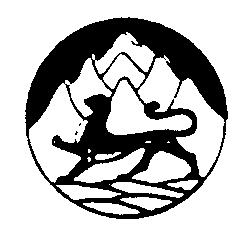 АДМИНИСТРАЦИЯ МЕСТНОГО САМОУПРАВЛЕНИЯАЛАГИРСКОГО МУНИЦИПАЛЬНОГО РАЙОНАРЕСПУБЛИКИ СЕВЕРНАЯ ОСЕТИЯ-АЛАНИЯП О С Т А Н О В Л Е Н И Еот 14.11. 2023г.                                                                                                           № 2139г. АлагирОб утверждении муниципальной программы «Развитие образования в Алагирском  муниципальном района на 2024-2026 годы»В соответствии с Федеральным законом от 06.10.2003г. №131-ФЗ «Об общих принципах организации местного самоуправления в Российской Федерации», статьей 1841 Бюджетного кодекса РФ и на основании постановлений АМСУ Алагирского района от 10.08.2017г. №1071 «О разработке, реализации и оценке эффективности муниципальных программ Алагирского района» и от 11.10.2023г.№1813 «Об утверждении перечня муниципальных программ, реализуемых в Алагирском муниципальном районе» администрация местного самоуправления Алагирского муниципального района постановляет:1. Утвердить прилагаемую муниципальную программу «Развитие образования в Алагирском  муниципальном районе на 2024-2026 годы» 	2.Контроль над исполнением настоящего постановления возложить на первого заместителя главы администрации местного самоуправления Алагирского муниципального района Р.Ч. Гозюмова.3.Настоящее постановление вступает в силу со дня его официального опубликования и начинает действовать с 01.01.2024 года.Глава администрации                                                                           Г.Б. ГАГИЕВИсп.: Хадарцева А.Б.Приложение                                                                                                                              к постановлению АМСАлагирского муниципального районаот 14.11. 2023 г. №2139Муниципальная программа«Развитие образования в Алагирском  муниципальном районе на 2024-2026 годы»( далее – муниципальная программа)Паспорт муниципальной программыII. Характеристика сферы реализации муниципальной программы Муниципальная система образования включает:10 общеобразовательных школ, из них:  1 основная школа, 9 средних школ, а также 3 структурных подразделения и 4 филиала  (3586 детей, из них 311 первоклассника);1 дошкольное учреждение, включающее  6 структурных подразделений и 12 филиалов (1472 воспитанника);2 учреждения дополнительного образования детей (4040 воспитанников).Для повышения качества образования и снижения уровня неравенства в получении качественного образования городскими и сельскими школьниками, а также детьми с ограниченными возможностями здоровья в районе принимаются следующие меры: переход школ района на обновлённые  федеральные государственные образовательные стандарты (далее - ФГОС) общего образования и введение оценки качества образования в начальной школе в соответствии с требованиями ФГОС;    совершенствование материально-технической базы  школ; реализация дистанционных  образовательных технологий и создание системы социокультурной адаптации детей с ограниченными возможностями здоровья и детей-инвалидов;  	Переход на  обновленные ФГОС, внедрение профильного обучения и предпрофильной подготовки, оснащение общеобразовательных учреждений современным оборудованием предъявляют новые требования к уровню подготовки работников образования. Обновление профессиональных компетенций требует своевременного повышения квалификации педагогов, совершенствования системы методической работы. Перспективы развития муниципальной системы образования:- создание дополнительного количества мест в дошкольных образовательных учреждениях, в том числе за счет поддержки вариативных форм дошкольного образования;- повышение качества образования за счет модернизации содержания и технологий;- развитие системы государственно – общественного управления образованием;     - развитие кадрового потенциала;     - увеличение охвата детей услугами дополнительного образования;     - снижение неравенства между обучающимися городских и сельских образовательных учреждений в доступе к качественным услугам общего, дополнительного образования.III. Цели,основные задачи, целевые индикаторы, этапы и сроки реализации, ресурсное обеспечение, ожидаемые результаты реализации муниципальной программы  3.1.Цели и   основные задачи муниципальной программыЦели и   основные задачи муниципальной программы  представлены в пункте 8 Паспорта  муниципальной программы       3.2.Целевые показатели и индикаторы реализации  муниципальной программыЦелевые показатели и индикаторы реализации  муниципальной программы  представлены в пункте 9 Паспорта  муниципальной программы 3.3. Этапы и сроки реализации  муниципальной программыЭтапы и сроки реализации  муниципальной программы представлены в пункте 10 Паспорта  муниципальной программы 3.4.  Ресурсное обеспечение  муниципальной программыРесурсное обеспечение муниципальной программы  представлены в приложении №1 к  Паспорту  муниципальной программы     3.5.   Ожидаемые результаты реализации муниципальной программыОжидаемые результаты реализации муниципальной программы  представлены в пункте 14 к  Паспорту  муниципальной программы  IV.Механизм реализации  муниципальной программыМеханизм реализации программы определяется управлением образования и предусматривает проведение организационных мероприятий, включая подготовку и (или) внесение изменений в нормативные правовые акты Алагирского муниципального  района, обеспечивающие выполнение программы в соответствии с действующим законодательством.Контроль над выполнением муниципальной программы   осуществляет курирующий заместитель главы АМС. Управление   экономического развития АМС района осуществляет:текущий контроль за ходом реализацией муниципальной программы   ;ежегодную оценку эффективности реализации муниципальной программы   ; оценку эффективности реализации муниципальной программы   по её завершению.           Мероприятия согласовываются со всеми ответственными за подготовку и их реализацию  и могут корректироваться    в течение отчетного периода ( изменяться, уточнятся, дополняться).  Приложение №1 к муниципальной программе «Развитие образования в Алагирском  муниципальном района на 2024-2026 годы»Перечень  мероприятий  муниципальной программы   и их ресурсное обеспечение1.Наименование муниципальной программы«Развитие образования в Алагирском муниципальном районе на 2024-2026 годы»2.Наименование подпрограмм муниципальной программы1. «Развитие дошкольного образования детей в Алагирском муниципальном районе на 2024-2026 годы».2. «Развитие начального, основного, среднего общего образования в Алагирском муниципальном районе на 2024-2026 годы».3. «Развитие системы дополнительного образования в Алагирском муниципальном районе на 2024-2026 годы».4.«Питание  учащихся в  общеобразовательных организациях Алагирского муниципального района на 2024-2026 годы».5. «Поддержка семьи и детства в Алагирском муниципальном районе на 2024-2026 годы».6. «Оздоровительная компания детей в образовательных организациях Алагирского муниципального  района на 2024-2026 годы»7. «Управление развитием образования в Алагирском муниципальном районе   на 2024-2026 годы»3.Основание для разработки муниципальной программы (дата, номер, наименование НПА)-Федеральный закон от 06.10.2003г. №131-ФЗ «Об общих принципах организации местного самоуправления в Российской Федерации»;-Бюджетный кодекс РФ (статья 1841);-постановление АМСУ Алагирского района от 10.08.2017г. №1071 «О разработке, реализации и оценке эффективности муниципальных программ Алагирского района»;-Федеральный закон от 21.12.2012г.№273-ФЗ «Об образовании в Российской Федерации» ;- постановление АМСУ Алагирского муниципального района  от 11.10.2023г. №1813 «Об отверждении перечня муниципальных программ, реализуемых в Алагирском муниципальном районе»4.Разработчик муниципальной программыУправление образования  администрации  местного самоуправления Алагирского муниципального района5.Ответственный исполнительУправление образования  администрации  местного самоуправления Алагирского муниципального  района6.Соисполнители муниципальных программУказаны в подпрограммах7Участники муниципальной программыУказаны в подпрограммах8. Цели и основные задачи муниципальной программы-повышение доступности и качества образования и обеспечение его соответствия запросам населения;                  - обеспечение    условий     для     удовлетворения  потребностей обучающихся, воспитанников, родителей в  качественном образовании, обновления структуры и содержания образования, обеспечения устойчивого инновационного  развития  системы  образования  в Алагирском муниципальном  районе;       - развитие     системы     обеспечения     качества образовательных услуг;       - создание  условий  для  сохранения  и  укрепления  здоровья детей и подростков, активного  включения  их в  социальную,  культурную  жизнь   общества;      - дальнейшая информатизация системы образования Алагирского муниципального  района;     - развитие системы дополнительного образования детей;9.Целевые показатели и индикаторы муниципальной программыЦелевые показатели и индикаторы муниципальной программы представлены в пунктах 8Паспортов подпрограмм муниципальной программы10.Этапы и сроки реализации муниципальной программыМуниципальная программа реализуется в один этап.Срок реализации муниципальной программы: 2024-2026 годы11. Объёмы и источники финансирования муниципальной программы (тысяч руб.) на 2024 годв том числе:Всего -  694807,9тыс. руб., 11. - за счет федерального бюджета (тыс. руб.)33339,9 тыс. руб.11. - за счет республиканского бюджета (тыс. руб.)381142,0 тыс. руб.11. - за счет местного бюджета (тыс. руб.)264293,0 тыс. руб.11. - за счет внебюджетных источников (тыс. руб.)16033,0 тыс. руб.12.Объемы и источники финансирования муниципальной программы (тысяч руб.) на 2025 годв том числе:Всего -  702094,0 тыс. руб., 12.- за счет федерального бюджета (тыс. руб.)32905,2 тыс. руб.12.- за счет республиканского бюджета (тыс. руб.)388862,8 тыс. руб.12.- за счет местного бюджета (тыс. руб.)264293,0 тыс. руб.12.- за счет внебюджетных источников (тыс. руб.)16033,0 тыс. руб.13.Объемы и источники финансирования муниципальной программы (тысяч руб.) на 2026 годв том числе:Всего -  702094,0 тыс. руб., 13.- за счет федерального бюджета (тыс. руб.)32905,2 тыс. руб.13.- за счет республиканского бюджета (тыс. руб.)388862,8 тыс. руб.13.- за счет местного бюджета (тыс. руб.)264293,0 тыс. руб.13.- за счет внебюджетных источников (тыс. руб.)16033,0 тыс. руб.14.Ожидаемые результаты реализации муниципальной программы Ожидаемые результаты реализации муниципальной программы представлены в пунктах 13 паспортов подпрограмм муниципальной программыСтатусНаименование мероприятияОтветственныйСрок исполненияФинансирование мероприятий, в том числе по годам (тыс. рублей)Финансирование мероприятий, в том числе по годам (тыс. рублей)Финансирование мероприятий, в том числе по годам (тыс. рублей)Финансирование мероприятий, в том числе по годам (тыс. рублей)Примечание СтатусНаименование мероприятияОтветственныйСрок исполненияВсего202420252026123456789Подпрограмма №1 «Развитие дошкольного образования детей в Алагирском муниципальном районе на 2024-2026 годы».Подпрограмма №1 «Развитие дошкольного образования детей в Алагирском муниципальном районе на 2024-2026 годы».Подпрограмма №1 «Развитие дошкольного образования детей в Алагирском муниципальном районе на 2024-2026 годы».Подпрограмма №1 «Развитие дошкольного образования детей в Алагирском муниципальном районе на 2024-2026 годы».Подпрограмма №1 «Развитие дошкольного образования детей в Алагирском муниципальном районе на 2024-2026 годы».Подпрограмма №1 «Развитие дошкольного образования детей в Алагирском муниципальном районе на 2024-2026 годы».Подпрограмма №1 «Развитие дошкольного образования детей в Алагирском муниципальном районе на 2024-2026 годы».Подпрограмма №1 «Развитие дошкольного образования детей в Алагирском муниципальном районе на 2024-2026 годы».Подпрограмма №1 «Развитие дошкольного образования детей в Алагирском муниципальном районе на 2024-2026 годы».Основное мероприятиеМероприятия по обеспечению комплексной безопасности Управление образования2024-2026 годы13749,04583,04583,04583,0Муниципальный бюджетОсновное мероприятиеСоблюдение требований СанПиН по температурному режиму  Управление образования2024-2026 годы14580,04860,04860,04860,0Муниципальный бюджетОсновное мероприятиеУкрепление материально-технической базы Управление образования2024-2026 годы25461,08487,08487,08487,0Муниципальный бюджетОсновное мероприятиеОрганизация питания в дошкольных образовательных учреждениях Управление образования2024-2026 годы44631,014877,014877,014877,0Муниципальный бюджетОсновное мероприятиеОрганизация питания в дошкольных образовательных учреждениях Управление образования2024-2026 годы35409,011803,011803,011803,0ВнебюджетныеисточникиОсновное мероприятиеПрочие расходы, услугиУправление образования2024-2026 годы37545,012515,012515,012515,0Муниципальный бюджетОсновное мероприятиеЗаработная плата работников ДОУ, учебные расходыУправление образования2024-2026 годы102357,034119,034119,034119,0Муниципальный бюджетОсновное мероприятиеЗаработная плата работников ДОУ, учебные расходыУправление образования2024-2026 годы398 854,8132951,6132951,6132951,6Региональный бюджетИТОГОИТОГОИТОГО672 586,8224 195,6224 195,6224 195,6Подпрограмма №2 «Развитие начального, основного, среднего общего образования в Алагирском муниципальном районе на 2024-2026 годы».Подпрограмма №2 «Развитие начального, основного, среднего общего образования в Алагирском муниципальном районе на 2024-2026 годы».Подпрограмма №2 «Развитие начального, основного, среднего общего образования в Алагирском муниципальном районе на 2024-2026 годы».Подпрограмма №2 «Развитие начального, основного, среднего общего образования в Алагирском муниципальном районе на 2024-2026 годы».Подпрограмма №2 «Развитие начального, основного, среднего общего образования в Алагирском муниципальном районе на 2024-2026 годы».Подпрограмма №2 «Развитие начального, основного, среднего общего образования в Алагирском муниципальном районе на 2024-2026 годы».Подпрограмма №2 «Развитие начального, основного, среднего общего образования в Алагирском муниципальном районе на 2024-2026 годы».Подпрограмма №2 «Развитие начального, основного, среднего общего образования в Алагирском муниципальном районе на 2024-2026 годы».Подпрограмма №2 «Развитие начального, основного, среднего общего образования в Алагирском муниципальном районе на 2024-2026 годы».Основное мероприятиеМероприятия по обеспечению комплексной безопасности  в образовательных учрежденияхУправление образования2024-2026 годы28905,09635,09635,09635,0Муниципальный бюджетОсновное мероприятиеУкрепление материально-технической базы образовательных учрежденийУправление образования2024-2026 годы38091,012697,012697,012697,0Муниципальный бюджетОсновное мероприятиеСоблюдение требований СанПиН по температурному режиму  в образовательных учрежденияхУправление образования2024-2026 годы32718,010906,010906,010906,0Муниципальный бюджетОсновное мероприятиеОбщеобразовательный процесс ( заработная плата  и учебные расходы)Управление образования2024-2026 годы187944,062648,062648,062648,0Муниципальный бюджетОсновное мероприятиеОбщеобразовательный процесс ( заработная плата  и учебные расходы)Управление образования2024-2026 годы689532,6229844,2229844,2229844,2Региональный бюджетОсновное мероприятиеОбщеобразовательный процесс ( заработная плата  и учебные расходы)Управление образования2024-2026 годы51403,017030,217186,417186,4Федеральный бюджетОсновное мероприятиеПрочие расходы, услугиУправление образования2024-2026 годы77379,025793,025793,025793,0Муниципальный бюджетИТОГОИТОГОИТОГО1105972,6368553,4368709,6368709,6Подпрограмма № 3 «Развитие системы дополнительного образования в Алагирском муниципальном районе на 2024-2026 годы».Подпрограмма № 3 «Развитие системы дополнительного образования в Алагирском муниципальном районе на 2024-2026 годы».Подпрограмма № 3 «Развитие системы дополнительного образования в Алагирском муниципальном районе на 2024-2026 годы».Подпрограмма № 3 «Развитие системы дополнительного образования в Алагирском муниципальном районе на 2024-2026 годы».Подпрограмма № 3 «Развитие системы дополнительного образования в Алагирском муниципальном районе на 2024-2026 годы».Подпрограмма № 3 «Развитие системы дополнительного образования в Алагирском муниципальном районе на 2024-2026 годы».Подпрограмма № 3 «Развитие системы дополнительного образования в Алагирском муниципальном районе на 2024-2026 годы».Подпрограмма № 3 «Развитие системы дополнительного образования в Алагирском муниципальном районе на 2024-2026 годы».Подпрограмма № 3 «Развитие системы дополнительного образования в Алагирском муниципальном районе на 2024-2026 годы».Основное мероприятиеМероприятия по обеспечению комплексной безопасности  в учреждениях дополнительного образования Управление образования2024-2026 годы513,0171,0171,0171,0Муниципальный бюджетОсновное мероприятиеУкрепление материально-технической базы Управление образования2024-2026 годы4350,01450,01450,01450,0Муниципальный бюджетОсновное мероприятиеСоблюдение требований СанПиН по температурному режиму  Управление образования2024-2026 годы2025,0675,0675,0675,0Муниципальный бюджетОсновное мероприятиеОбщеобразовательный процесс   ( заработная плата  и учебные расходы)Управление образования2024-2026 годы118635,039545,039545,039545,0Муниципальный бюджетОсновное мероприятиеОбщеобразовательный процесс   ( заработная плата  и учебные расходы)Управление образования2024-2026 годы6000,02000,02000,02000,0ВнебюджетныеисточникиОсновное мероприятиеПрочие расходы, услугиУправление образования2024-2026 годы6876,02292,02292,02292,0Муниципальный бюджетИТОГОИТОГОИТОГО138399,046133,046133,046133,0Подпрограмма №4 «Питание  учащихся в  общеобразовательных организациях Алагирского муниципального района на 2024-2026 годы».Подпрограмма №4 «Питание  учащихся в  общеобразовательных организациях Алагирского муниципального района на 2024-2026 годы».Подпрограмма №4 «Питание  учащихся в  общеобразовательных организациях Алагирского муниципального района на 2024-2026 годы».Подпрограмма №4 «Питание  учащихся в  общеобразовательных организациях Алагирского муниципального района на 2024-2026 годы».Подпрограмма №4 «Питание  учащихся в  общеобразовательных организациях Алагирского муниципального района на 2024-2026 годы».Подпрограмма №4 «Питание  учащихся в  общеобразовательных организациях Алагирского муниципального района на 2024-2026 годы».Подпрограмма №4 «Питание  учащихся в  общеобразовательных организациях Алагирского муниципального района на 2024-2026 годы».Подпрограмма №4 «Питание  учащихся в  общеобразовательных организациях Алагирского муниципального района на 2024-2026 годы».Подпрограмма №4 «Питание  учащихся в  общеобразовательных организациях Алагирского муниципального района на 2024-2026 годы».Основное мероприятиеОрганизация питания в  муниципальных общеобразовательных учреждениях Управление образования2024-2026 годы21159,07053,07053,07053,0Муниципальный бюджетОсновное мероприятиеОрганизация питания в  муниципальных общеобразовательных учреждениях Управление образования2024-2026 годы36777,012259,012259,012259,0Региональный бюджетОсновное мероприятиеОрганизация питания в  муниципальных общеобразовательных учреждениях Управление образования2024-2026 годы48929,116309,716309,716309,7Федеральный бюджетИТОГОИТОГОИТОГО106865,135621,735621,735621,7Подпрограмма №5 «Поддержка семьи и детства в Алагирском муниципальном районе на 2024-2026 годы».Подпрограмма №5 «Поддержка семьи и детства в Алагирском муниципальном районе на 2024-2026 годы».Подпрограмма №5 «Поддержка семьи и детства в Алагирском муниципальном районе на 2024-2026 годы».Подпрограмма №5 «Поддержка семьи и детства в Алагирском муниципальном районе на 2024-2026 годы».Подпрограмма №5 «Поддержка семьи и детства в Алагирском муниципальном районе на 2024-2026 годы».Подпрограмма №5 «Поддержка семьи и детства в Алагирском муниципальном районе на 2024-2026 годы».Подпрограмма №5 «Поддержка семьи и детства в Алагирском муниципальном районе на 2024-2026 годы».Подпрограмма №5 «Поддержка семьи и детства в Алагирском муниципальном районе на 2024-2026 годы».Подпрограмма №5 «Поддержка семьи и детства в Алагирском муниципальном районе на 2024-2026 годы».Основное мероприятиеСубвенции на выплату компенсации части родительской платы за присмотр и уход за ребёнком в  муниципальных образовательных организациях, реализующих основную общеобразовательную программу дошкольного образованияУправление образования2024-2026 годы9600,03200,03200,03200,0Региональный бюджетИТОГОИТОГОИТОГО9600,03200,03200,03200,0                 Подпрограмма №6 «Оздоровительная компания детей в образовательных организациях Алагирского муниципального  района на 2024-2026 годы»                 Подпрограмма №6 «Оздоровительная компания детей в образовательных организациях Алагирского муниципального  района на 2024-2026 годы»                 Подпрограмма №6 «Оздоровительная компания детей в образовательных организациях Алагирского муниципального  района на 2024-2026 годы»                 Подпрограмма №6 «Оздоровительная компания детей в образовательных организациях Алагирского муниципального  района на 2024-2026 годы»                 Подпрограмма №6 «Оздоровительная компания детей в образовательных организациях Алагирского муниципального  района на 2024-2026 годы»                 Подпрограмма №6 «Оздоровительная компания детей в образовательных организациях Алагирского муниципального  района на 2024-2026 годы»                 Подпрограмма №6 «Оздоровительная компания детей в образовательных организациях Алагирского муниципального  района на 2024-2026 годы»                 Подпрограмма №6 «Оздоровительная компания детей в образовательных организациях Алагирского муниципального  района на 2024-2026 годы»                 Подпрограмма №6 «Оздоровительная компания детей в образовательных организациях Алагирского муниципального  района на 2024-2026 годы»Основное мероприятиеМероприятия по проведению оздоровительной компании детей образовательных организации Алагирского муниципального района , осуществляемые за счет средств республиканского бюджетаУправление образования2024-2026 годы8661,62887,22887,22887,2Республиканский  бюджетИТОГОИТОГОИТОГО8661,62887,22887,22887,2Подпрограмма №7 «Управление развитием образования в Алагирском муниципальном районе   на 2024-2026 годы»Подпрограмма №7 «Управление развитием образования в Алагирском муниципальном районе   на 2024-2026 годы»Подпрограмма №7 «Управление развитием образования в Алагирском муниципальном районе   на 2024-2026 годы»Подпрограмма №7 «Управление развитием образования в Алагирском муниципальном районе   на 2024-2026 годы»Подпрограмма №7 «Управление развитием образования в Алагирском муниципальном районе   на 2024-2026 годы»Подпрограмма №7 «Управление развитием образования в Алагирском муниципальном районе   на 2024-2026 годы»Подпрограмма №7 «Управление развитием образования в Алагирском муниципальном районе   на 2024-2026 годы»Подпрограмма №7 «Управление развитием образования в Алагирском муниципальном районе   на 2024-2026 годы»Подпрограмма №7 «Управление развитием образования в Алагирском муниципальном районе   на 2024-2026 годы»Основное мероприятиеРасходы на выплаты заработной платыУправление образования2024-2026 годы26226,08742,08742,08742,0Муниципальный бюджетОсновное мероприятиеИные закупки товаров, работ и услуг для  обеспечения муниципальных нуждУправление образования2024-2026 годы9735,03245,03245,03245,0Муниципальный бюджетИТОГОИТОГОИТОГО35961,011987,011987,011987,0